Neighborhood Zip Code*: 				 Qualified Census Tract (QCT)^: 			*Please enter qualified zip code in which proposed project is located: https://www.savi.org/apps/covid-19-impact-index	  How will the project engage neighborhood residents, organizations, and institutions? What collaborative partners will be part of the project and in what capacity? (750 words or less) (this box will expand as you type)What results do you hope to achieve with this project and how will you measure it? (250 words or less) NOTE: See http://www.inrc.org/examples-of-outcomes for examples of measuring metrics. (This box will expand as you type.)How will the project maintain a sustainable impact of the engagement and partnership it created? (300 words or less) (This box will expand as you type.)Ineligible Uses Please be sure you review Attachment C, Unallowable Costs at http://www.inrc.org/unallowable-costs, and check yes to confirm you have read and understand.Provide a budget, including income and expenses for entire project.CLICK HERE FOR A SAMPLE BUDGETCLICK HERE FOR A BUDGET FORMBudget ManagementWhich neighborhood representative will oversee the use of the funds, keep track of the expenses, and submit a financial report including all receipts? Please list their name, title, and email address.Fiscal Agent Does this project require a partner to serve as the 501(c)(3) fiscal agent? Yes N/A - We are a 501(c)(3)If this project requires an organization to act as a fiscal agent (who has 501(c)(3) status), please list the name of the organization, contact name, title, and email address.INRC Leadership Programs
INRC offers a program called the Indianapolis Community Building Institute (ICBI), as well as Public Allies Indianapolis (PA Indy). If your project includes an ICBI or PA Indy graduate in its planning and execution, your application will receive 5 bonus points. Please provide the name of the ICBI graduate involved with your project.Other Leadership Programs
Other leadership development programs can be given consideration as well. Please provide the name of the leadership development program and the name of the neighbor who completed the program.Please provide the names, organization, and contact information of project leaders and collaborative partners. It is important that these individuals and their roles within the project are described in Part III of this application.Additional Documentation
Please upload any additional documentation you'd like to share (estimates, letters of support or partnership, etc.)PROJECT CERTIFICATION Please download the project certification at http://www.inrc.org/project-certification, complete and upload the completed document as part of your application.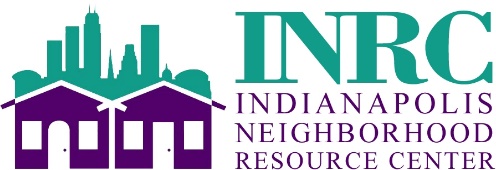 Indianapolis Neighborhood Resource Center (INRC)Organization Name:Neighborhood:^ Please enter qualified census tract in which proposed project is located: QCT Look-Up Tool: https://www.huduser.gov/portal/sadda/sadda_qct.html?locate=18097354200Organization/Association Primary Contact Name: 								Address:   													Email Address: 								 Phone: 			Date of Attendance at Mandatory Information Workshop Session:Tuesday, October 18, 2022 - Name(s) of Attendees: 							Friday, November 4, 2022 – Name(s) of Attendees: 							Project/Activity Name: 											Amount Requested: 												Describe the proposed project and how it will improve the neighborhood. Describe the project plan and timeline. (750 words or less) (this box will expand as you type)Permits/Approvals Required. Please indicate the approvals you have or still need to pursue for your project. (this box will expand as you type)
If you are unsure, please let us know! As an example, IndyParks will need to provide approval for projects on their property; AES, Verizon, City (various departments) will need to provide approval for permanent/semi-permanent neighborhood signs. INRC and your Mayor’s Neighborhood Advocate can help you navigate the approval process.Please note: If your project receives a grant this round and requires a permit or approval, all necessary permits and approvals must be secured by March 31, 2023 in order to receive your funds. If permits and approvals are not secured by March 31, 2023, the funds will be de-obligated and no longer available for your project.